Supporting InformationEfficacy of Vibegron and Mirabegron for Overactive Bladder: 
A Systematic Literature Review and Indirect Treatment ComparisonContentsSupplementary Table 1…………………………………………………………………...……….2Supplementary Table 2……………………………………………………………………………3Supplementary Table 3……………………………………………………………………………4Supplementary Table 4……………………………………………………………………………6Supplementary Table 5……………………………………………………………………………7Supplementary Table 6……………………………………………………………………………8Supplementary Figure 1…………………………………………………………………………...9Supplementary Figure 2………………………………………………………………………….10Supplementary Figure 3………………………………………………………………………….11Supplementary Figure 4………………………………………………………………………….12Supporting Information References……………………………………………………………...13Supplementary Table 1. Systematic Literature Review Eligibility CriteriaOAB, overactive bladder.Supplementary Table 2. Data ExtractionOAB, overactive bladder.Supplementary Table 3. Baseline Characteristics for Total Incontinence Episodes, Micturitions, and Volume VoidedER, extended release; FAS, full analysis set; FAS-I, FAS for incontinence; NR, not reported.*Analyzed in the FAS-I, broadly defined as all patients receiving ≥1 dose of double-blind study drug who had a baseline and ≥1 postbaseline assessment and ≥1 incontinence episode at baseline.†Analyzed in the FAS, broadly defined as all patients receiving ≥1 dose of double-blind study drug who had a baseline and ≥1 postbaseline assessment.‡Baseline values reported for the 12-week EMPOWUR trial. Baseline definitions for the extension trial differed for patients continuing active treatment vs patients who received placebo during the 12-week trial.Supplementary Table 4. Differences in Effect Size of Change From Baseline for Vibegron, Mirabegron, and TolterodineER, extended release; N/A, not available.*Effect sizes are calculated using placebo-subtracted changes from baseline for weeks 4 and 12 and tolterodine-subtracted changes from baseline for week 52. Supplementary Table 5. Summary of AEs Occurring in ≥5% of Patients and Reported in Each Short-Term Trial (Safety Analysis Sets)AE, adverse event; M25, mirabegron 25 mg; M50, mirabegron 50 mg; PBO, placebo; T4ER, tolterodine 4 mg extended release; UTI, urinary tract infection; V75, vibegron 75 mg.*AE present in <5% of patients in treatment group.Supplementary Table 6. Summary of AEs Occurring in ≥5% of Patients and Reported in Each Long-Term Trial (Safety Analysis Sets)AE, adverse event; UTI, urinary tract infection.*AE present in <5% of patients in both treatment groups.Supplementary Figure 1. Network map of treatments for overactive bladder. Solid lines indicate a direct comparison between treatments; dashed line indicates an indirect comparison between treatments that can be made using the adjusted indirect treatment comparison method by Bucher et al [10]. Solid lines between vibegron and tolterodine and between mirabegron and tolterodine indicate a comparison at week 52. ER, extended release.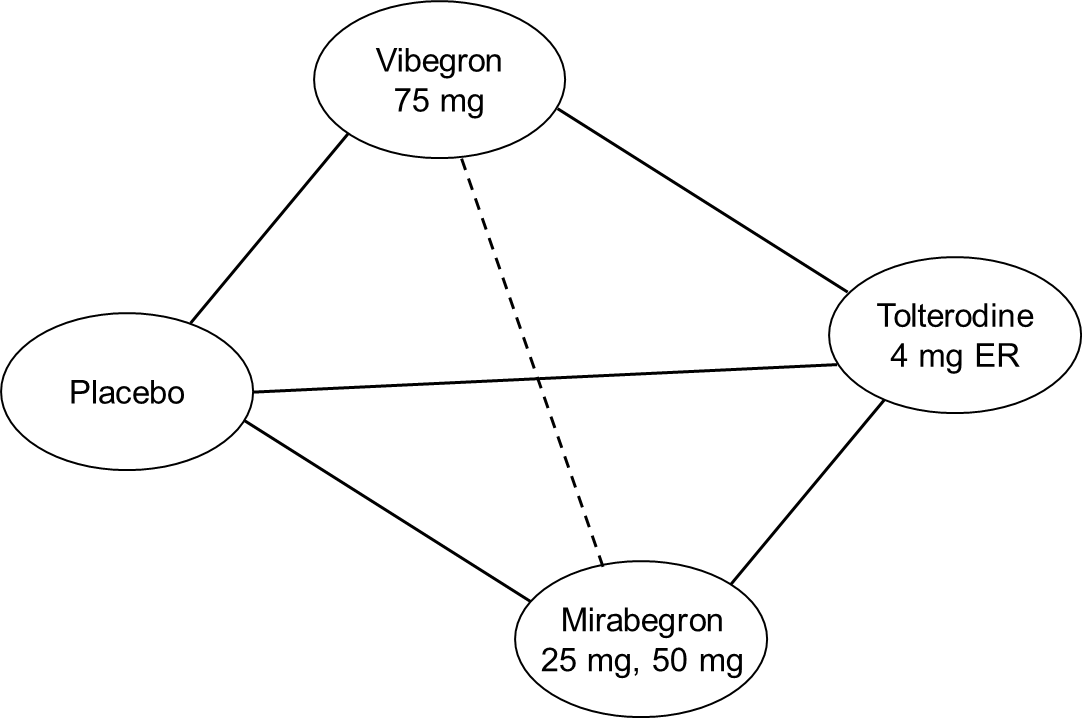 Supplementary Figure 2. Weighted average of change from baseline in total incontinence episodes for active treatment groups; n indicates the number of trials included in each assessment. Effect sizes at weeks 4 and 12 were calculated using placebo-subtracted changes from baseline; effect size at week 52 was calculated using tolterodine-subtracted changes from baseline. ER, extended release.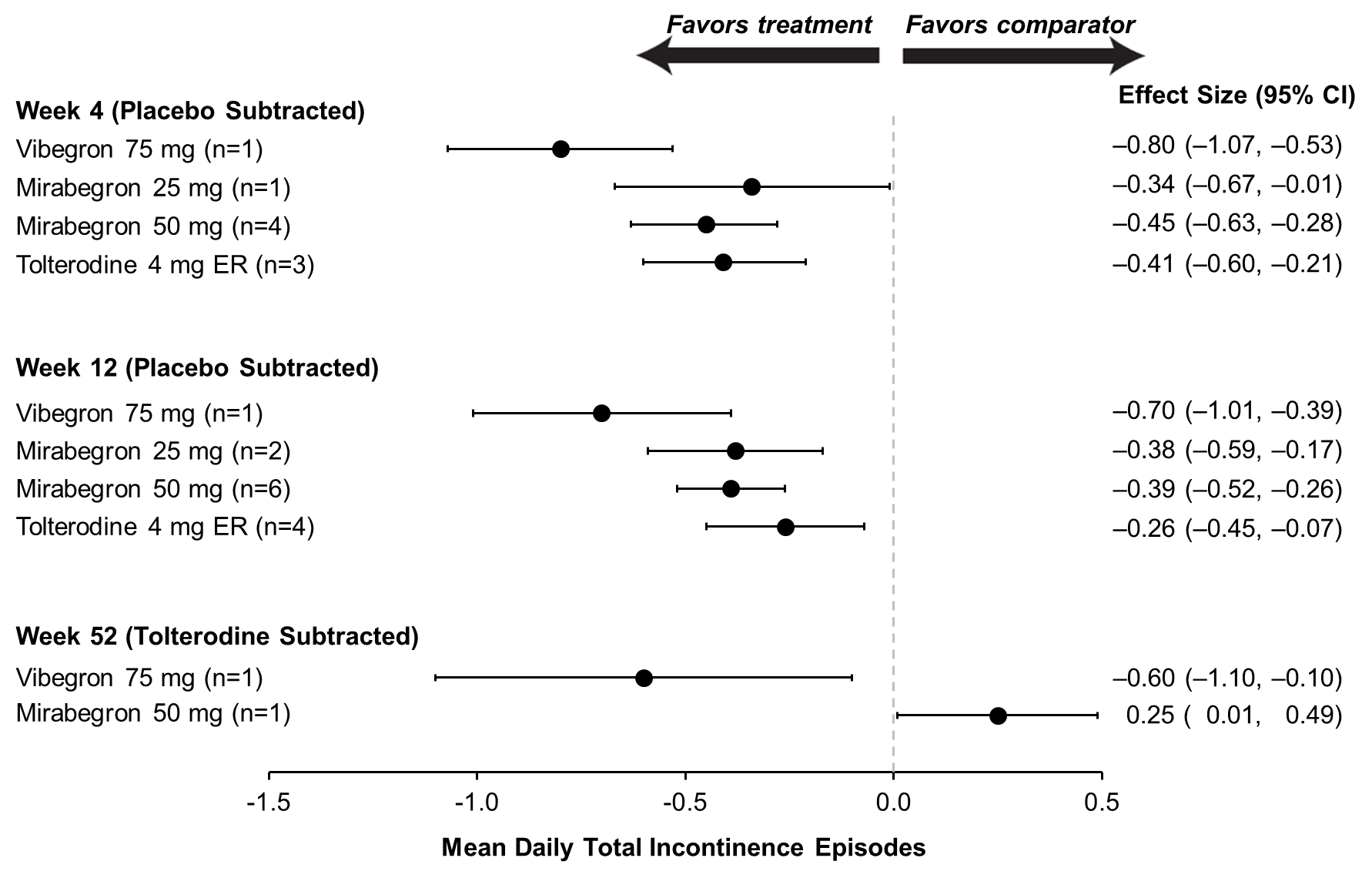 Supplementary Figure 3. Weighted average of change from baseline in mean daily micturitions for active treatment groups; n indicates the number of trials included in each assessment. Effect sizes at weeks 4 and 12 were calculated using placebo-subtracted changes from baseline; effect size at week 52 was calculated using tolterodine-subtracted changes from baseline. ER, extended release.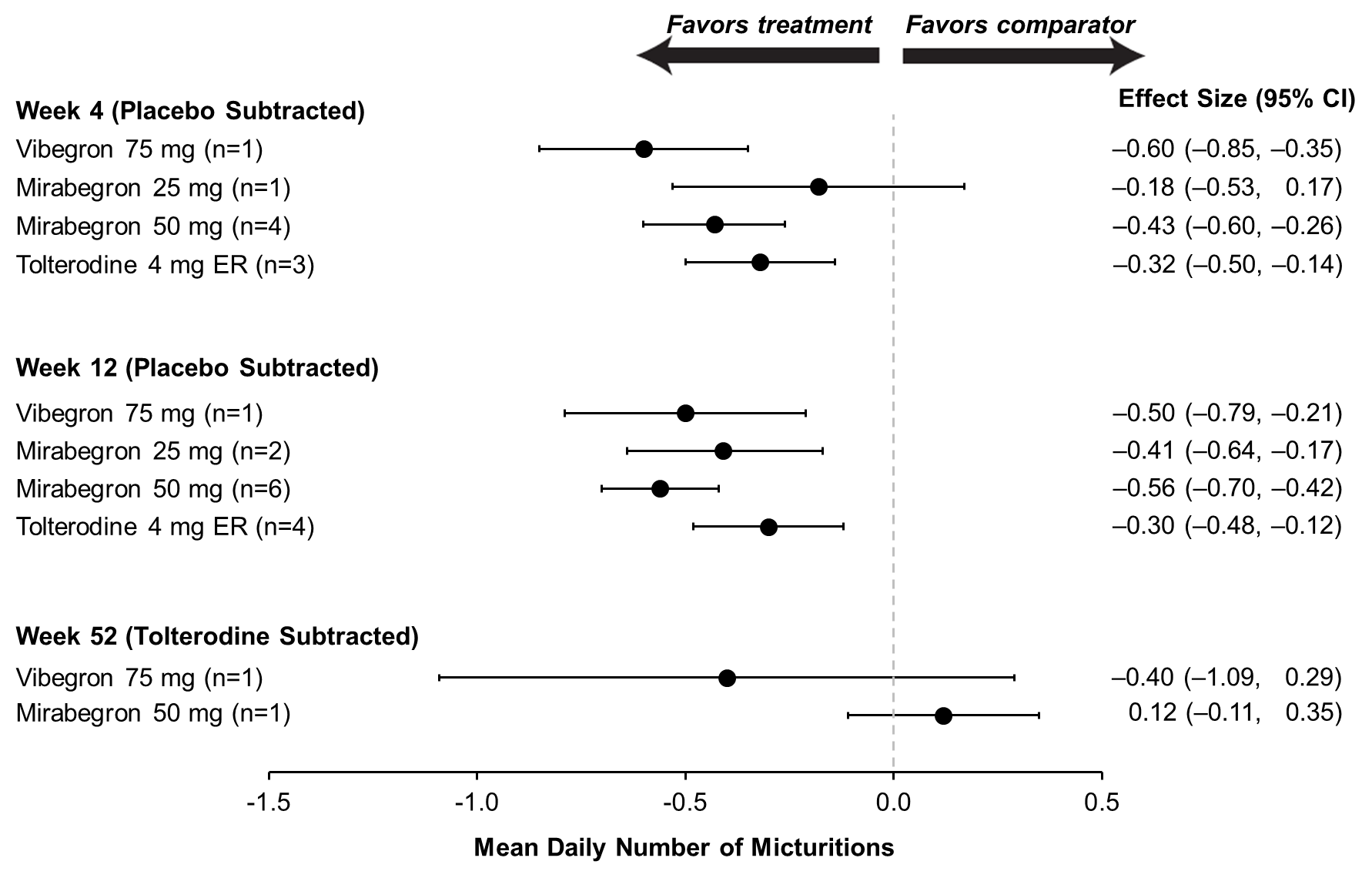 Supplementary Figure 4. Weighted average of change from baseline in volume voided per micturition (mL) for active treatment groups; n indicates the number of trials included in each assessment. Effect sizes at weeks 4 and 12 were calculated using placebo-subtracted changes from baseline; effect size at week 52 was calculated using tolterodine-subtracted changes from baseline. ER, extended release.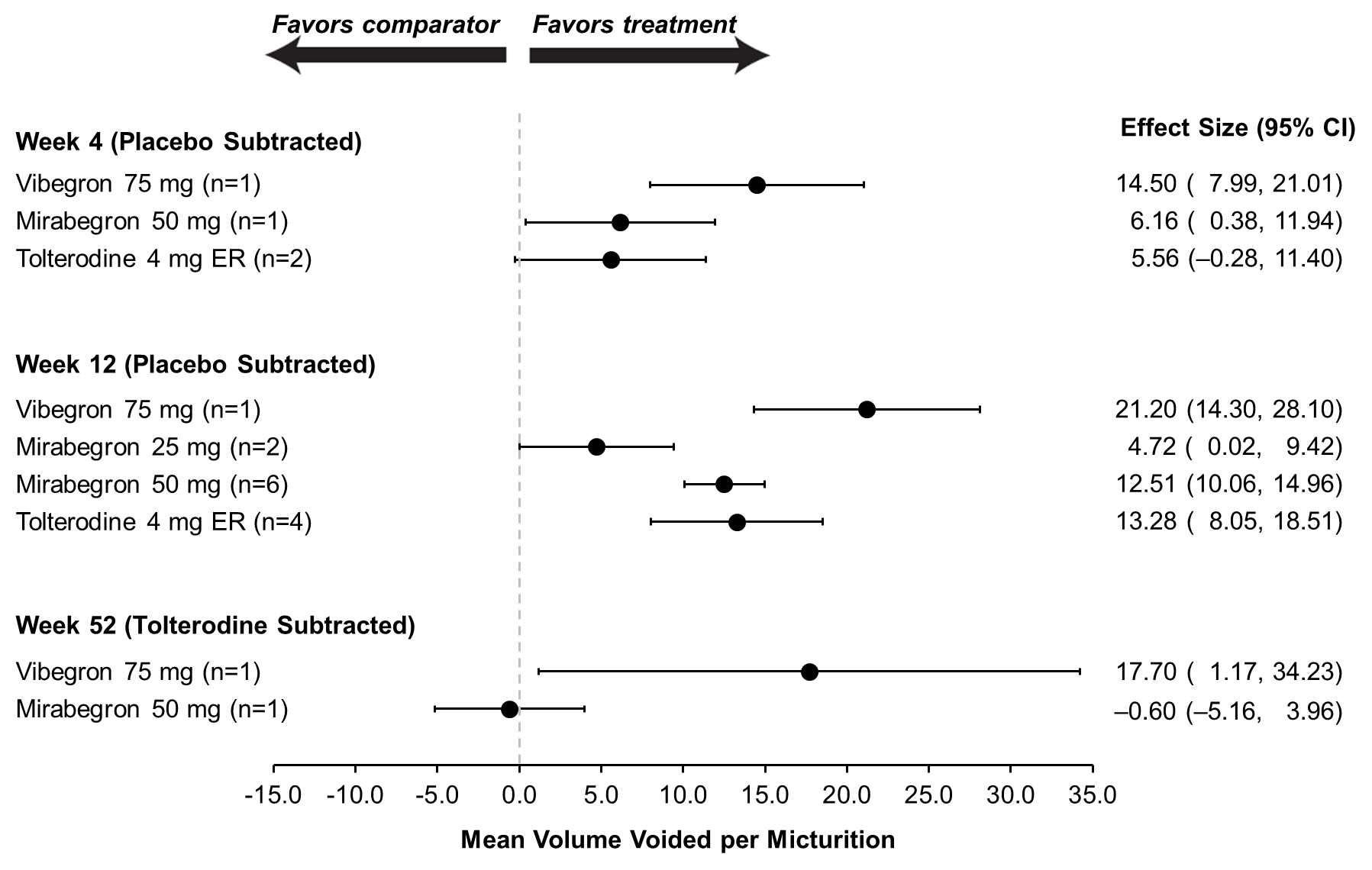 Supporting Information References1.	Chapple CR, Kaplan SA, Mitcheson D, et al. Randomized double-blind, active-controlled phase 3 study to assess 12-month safety and efficacy of mirabegron, a β3-adrenoceptor agonist, in overactive bladder. Eur Urol. 2013;63(2):296-305.2.	Herschorn S, Barkin J, Castro-Diaz D, et al. A phase III, randomized, double-blind, parallel-group, placebo-controlled, multicentre study to assess the efficacy and safety of the β₃ adrenoceptor agonist, mirabegron, in patients with symptoms of overactive bladder. Urology. 2013;82(2):313-20.3.	Khullar V, Amarenco G, Angulo JC, et al. Efficacy and tolerability of mirabegron, a β3-adrenoceptor agonist, in patients with overactive bladder: results from a randomised European-Australian phase 3 trial. Eur Urol. 2013;63(2):283-95.4.	Nitti VW, Auerbach S, Martin N, Calhoun A, Lee M, Herschorn S. Results of a randomized phase III trial of mirabegron in patients with overactive bladder. J Urol. 2013;189(4):1388-95.5.	Yamaguchi O, Marui E, Kakizaki H, et al. Phase III, randomised, double-blind, placebo-controlled study of the β3-adrenoceptor agonist mirabegron, 50 mg once daily, in Japanese patients with overactive bladder. BJU Int. 2014;113(6):951-60.6.	Kuo HC, Lee KS, Na Y, et al. Results of a randomized, double-blind, parallel-group, placebo- and active-controlled, multicenter study of mirabegron, a β3-adrenoceptor agonist, in patients with overactive bladder in Asia. Neurourol Urodyn. 2015;34(7):685-92.7.	Herschorn S, Chapple CR, Abrams P, et al. Efficacy and safety of combinations of mirabegron and solifenacin compared with monotherapy and placebo in patients with overactive bladder (SYNERGY study). BJU Int. 2017;120(4):562-75.8.	Staskin D, Frankel J, Varano S, Shortino D, Jankowich R, Mudd PN, Jr. International phase III, randomized, double-blind, placebo and active controlled study to evaluate the safety and efficacy of vibegron in patients with symptoms of overactive bladder: EMPOWUR. J Urol. 2020;204(2):316-24.9.	Staskin D, Frankel J, Varano S, Shortino D, Jankowich R, Mudd PN, Jr. Once-daily vibegron 75 mg for overactive bladder: Long-term safety and efficacy from a double-blind extension study of the international phase 3 trial (EMPOWUR). J Urol. 2021;205(5):1421-9.10.	Bucher HC, Guyatt GH, Griffith LE, Walter SD. The results of direct and indirect treatment comparisons in meta-analysis of randomized controlled trials. J Clin Epidemiol. 1997;50(6):683-91.Study CharacteristicCriteriaPopulationAdults, ≥18 years, with a prior diagnosis of OAB; no restrictions on sex, race, or other demographic characteristicsInterventionsβ3-adrenergic receptor agonist (vibegron 75 mg, mirabegron 25/50 mg)ComparatorsPlacebo or active controlsOutcomesDaily number of total urinary incontinence episodes, daily number of micturitions, volume voided per micturitionTiming≥12 weeks of exposureStudy designPhase 3, randomized, double-blind, controlled trialsLanguageEnglishData ItemDescriptionSourceAuthors, citation, corresponding author contact detailsStudy designRandomized, double-blind, controlled phase 3 clinical trial with placebo or active controls; time points: baseline and weeks 4, 12, and 52PopulationTotal number of participants, inclusion and exclusion criteria, OAB type (ie, wet vs dry at baseline), age, sex, ethnicity, countryAnalysis Measures assessed (eg, change from baseline, missing data methods)Confounding factorsIf applicable since studies are randomizedDrug interventionsDrug name(s), dosage, frequency, duration of treatmentOutcome assessmentManner of assessment; outcomes of interest: mean daily number of total urinary incontinence episodes, mean daily number of micturitions, volume voided per micturitionControl interventionsPlacebo or active control ResultsNumber of participants in each intervention group; for each documented outcome of interest: sample size, missing participants, study measures of association, CIs, P values, statistical test used LimitationsLimitations reported Quality and bias assessmentsCochrane Risk of Bias Tool for randomized controlled trialsStudyTreatmentTotal Incontinence Episodes,* No.Micturitions,† No.Volume Voided,† mLChapple et al 2013 [1], mean (SE)Mirabegron 50 mg2.66 (0.12)11.13 (0.10)160.1 (2.09)Chapple et al 2013 [1], mean (SE)Tolterodine 4 mg ER2.42 (0.11)10.94 (0.09)160.1 (2.01)Herschorn et al 2013 [2], mean (SE)PlaceboNRNRNRHerschorn et al 2013 [2], mean (SE)Mirabegron 25 mg2.65 (0.16)11.68 (0.15)165.2 (2.8)Herschorn et al 2013 [2], mean (SE)Mirabegron 50 mg2.51 (0.15)11.66 (0.16)159.3 (2.5)Khullar et al 2013 [3], mean (SE)Placebo2.67 (0.14)11.71 (0.14)NRKhullar et al 2013 [3], mean (SE)Mirabegron 50 mg2.83 (0.17)11.65 (0.14)NRKhullar et al 2013 [3], mean (SE)Tolterodine 4 mg ER2.63 (0.15)11.55 (0.13)NRNitti et al 2013 [4], 
mean (SD)Placebo3.0 (3.1)11.5 (3.3)157.5 (58.7)Nitti et al 2013 [4], 
mean (SD)Mirabegron 50 mg2.8 (2.7)11.8 (3.5)156.0 (58.7)Yamaguchi et al 2014 [5], mean (SD)Placebo1.91 (1.76)11.29 (2.75)146.8 (44.2)Yamaguchi et al 2014 [5], mean (SD)Mirabegron 50 mg1.99 (2.05)11.15 (2.65)149.6 (46.4)Yamaguchi et al 2014 [5], mean (SD)Tolterodine 4 mg ER1.89 (1.83)11.10 (2.57)145.9 (46.9)Kuo et al 2015 [6], 
mean (SD)Placebo2.35 (2.70)12.59 (4.91)152.6 (55.0)Kuo et al 2015 [6], 
mean (SD)Mirabegron 50 mg2.37 (2.54)12.09 (4.11)147.8 (52.7)Kuo et al 2015 [6], 
mean (SD)Tolterodine 4 mg ER2.25 (2.78)12.13 (3.67)150.2 (57.2)Herschorn et al 2017 [7], mean (SD)Placebo3.41 (3.37)10.97 (2.86)157.9 (58.8)Herschorn et al 2017 [7], mean (SD)Mirabegron 25 mg3.42 (3.40)10.81 (2.63)152.5 (61.0)Herschorn et al 2017 [7], mean (SD)Mirabegron 50 mg3.18 (3.47)11.19 (3.27)155.3 (60.8)Staskin et al 2020 [8], mean (SD)‡Placebo4.17 (3.82)11.75 (4.01)148.3 (60.7)Staskin et al 2020 [8], mean (SD)‡Vibegron 75 mg4.14 (3.63)11.31 (3.42)155.4 (63.1)Staskin et al 2020 [8], mean (SD)‡Tolterodine 4 mg ER4.06 (3.07)11.48 (3.15)147.0 (60.8)Efficacy EndpointWeekVibegron vs Mirabegron 25 mgVibegron vs Mirabegron 25 mgVibegron vs Mirabegron 50 mgVibegron vs Mirabegron 50 mgVibegron vs Tolterodine 4 mg ERVibegron vs Tolterodine 4 mg EREfficacy EndpointWeekEffect Size (95% CI)*P ValueEffect Size (95% CI)*P ValueEffect Size (95% CI)*P ValueTotal incontinence episodes4‒0.46 (‒0.89, ‒0.03)0.037‒0.35 (‒0.67, ‒0.02)0.038‒0.39 (‒0.73, ‒0.06)0.023Total incontinence episodes12‒0.32 (‒0.70, 0.06)0.1‒0.31 (‒0.65, 0.03)0.074‒0.44 (‒0.80, ‒0.07)0.02Total incontinence episodes52N/A‒‒0.85 (‒1.40, ‒0.30)0.003N/A‒Micturitions4‒0.42 (‒0.86, 0.02)0.059‒0.17 (‒0.47, 0.14)0.279‒0.28 (‒0.59, 0.03)0.076Micturitions12‒0.09 (‒0.47, 0.29)0.6340.06 (‒0.26, 0.39)0.709‒0.20 (‒0.56, 0.15)0.265Micturitions52N/A‒‒0.52 (‒1.25, 0.21)0.163N/A‒Volume voided4N/A‒8.34 (‒0.37, 17.05)0.068.94 (0.20, 17.69)0.045Volume voided1216.48 (8.13, 24.83)08.69 (1.37, 16.01)0.027.94 (‒0.77, 16.65)0.074Volume voided52N/A‒18.30 (1.16, 35.44)0.036N/A‒AE, %Herschorn et al 
2013 [2]Herschorn et al 
2013 [2]Herschorn et al 
2013 [2]Khullar et al
2013 [3]Khullar et al
2013 [3]Khullar et al
2013 [3]Nitti et al 2013 [4]Nitti et al 2013 [4]Yamaguchi et al 
2014 [5]Yamaguchi et al 
2014 [5]Yamaguchi et al 
2014 [5]Kuo et al
2015 [6]Kuo et al
2015 [6]Kuo et al
2015 [6]Staskin et al 
2020 [8]Staskin et al 
2020 [8]Staskin et al 
2020 [8]AE, %M25M50PBOM50PBOT4ERM50PBOM50PBOT4ERM50PBOT4ERV75PBOT4ERN432440433493494495442453379379375366366371545540430Hypertension11.310.78.55.97.78.16.16.6*********UTI**************5.06.15.8Dry mouth*****10.1****13.3**8.1**6.5Nasopharyngitis*5.7***************AE, %Chapple et al
 2013 [1]Chapple et al
 2013 [1]Staskin et al
2021 [9]Staskin et al
2021 [9]AE, %Mirabegron 
50 mgTolterodine 
4 mg ERVibegron 
75 mgTolterodine 
4 mg ERN812812273232Hypertension9.29.68.88.6UTI5.96.46.67.3Dry mouth*8.6*5.2Nasopharyngitis***5.2Headache**5.5*